FICHE D’AUTOÉVALUATION/EVALUATION SUPERVISION 
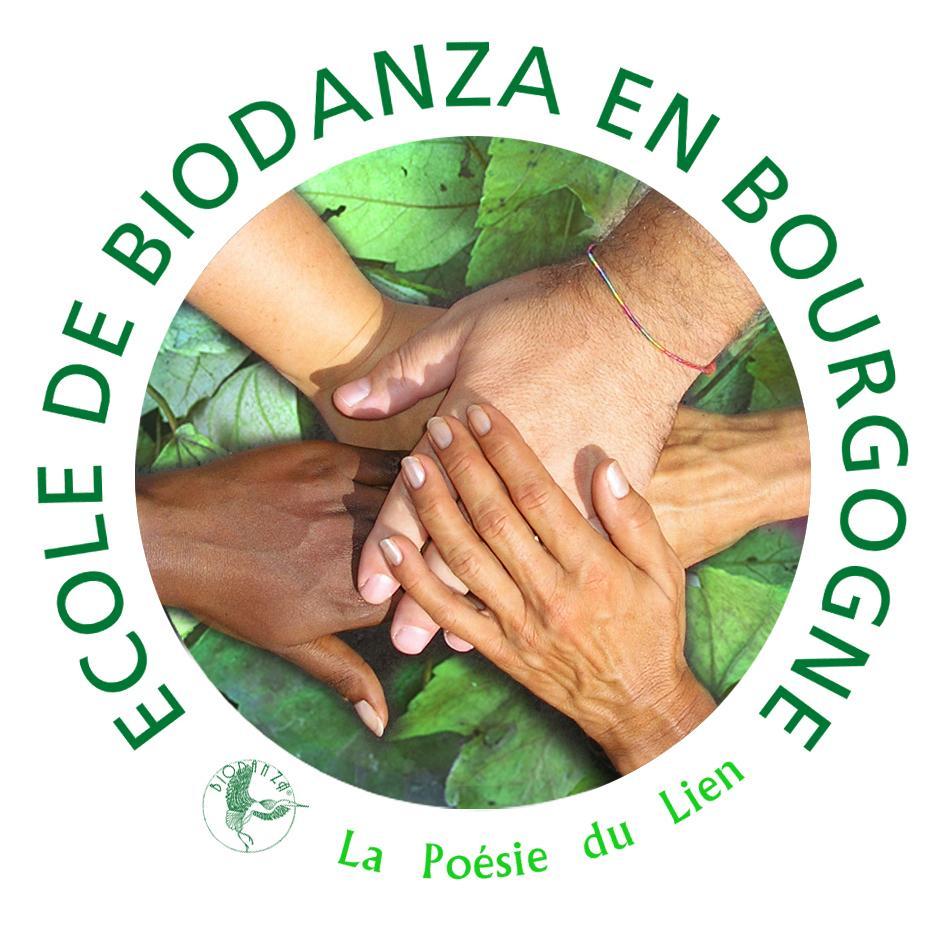 ÉCOLE DE BIODANZA SYSTEME ROLANDO TORO DE BOURGOGNEL’élève apprenti donne ce document à son superviseur lors du feedback de supervision. 
Ce document doit être renvoyé à l´élève + à l’école + au superviseur référent. 
 Données préliminairesNom de l’élève apprenti: .............................................................................................……….....Nom du superviseur responsable: ........................................................................................…....Lieu et date de la supervision: ..............................................................................................……Numéro de la session (1°, 2°, …): ...........................................................................................…..Numéro de la supervision (1°, 2°, …): ....................................................................................….Nombre des participants: ........................................................................................................….PRESENTATION DE LA VIVENCIA EN COURBE (PHOTO INSEREE. DESSIN.. SCHEMA..)  : PAR L’ELEVE : courte synthèse de ‘’comment j’ai vécu mon animation’’ 
+ SYNTHESE DE CE QUE J’AI RETENU DE LA SUPERVISION ORALE’EVALUATION DU SUPERVISEUR : Critères de supervision1- Structure de la session1.1- Explication théorique:Commentaires détaillés : 1.2- Vivencia1.2.1- Séquence des exercices:Commentaires détaillés : 1.2.2- Consignes:Commentaires détaillés : 1.2.3- Démonstrations:Commentaires détaillés : 1.2.4- Musiques:Commentaires détaillés : 2- Processus d’intégration2.1- Vérification réalisée lors de chaque supervision.Commentaires détaillés : 2.2- Vérification réalisée à la fin des huit supervisions.Commentaires détaillés : 3- Évaluation des ressources techniquesCommentaires détaillés : Les points forts : Les points à faire évoluer : En conclusion, évaluation générale du superviseur : Signature du superviseur..................................................................Date : …………………………………………………………---=+++RAScontenu;clarté des conceptstemps régulier de durée;réponses aux questions des participants au groupe.---=+++RAScapacité de structurer une séquence harmonieuse d’exercices conformément à la méthodologie de la Biodanza;les exercices utilisés doivent être tirés de la Liste Officielle;exploitation des exercices intermédiaires;utilisation des indications de procédure comme par exemple : 1/“marcher jusqu’à atteindre l’harmonisation de la respiration” après une série d’exercices qui peuvent accélérer le rythme 2/ les indications d’échange dans les exercices à deux qui le demandent, 3/la courte pause de passage entre deux exercices progressivité.---=+++RASprécision des consignes (chaque consigne doit contenir le nom exact de l’exercice et son but);cohérence entre le ton de la voix et la qualité de l’exercice proposé (identité ou régression).---=+++RASutilisation correcte du rôle central (utilisation correcte signifie ne pas s’abstenir, ni abuser de la  centralité inhérente au rôle d’enseignant de Biodanza): le protagonisme de l’enseignant durant la démonstration ne doit pas se prolonger.durée (cela doit être court mais suffisant pour illustrer l’exercice);qualité du mouvement (intégration motrice et expressivité).---=+++RASles musiques utilisées doivent être tirées de la Liste Officielle;rapport musique – exercice (vérifier que l’assortiment entre la musique et l’exercice soit correct).Vérifier si l’élève apprenti arrive à mettre en acte le processus d’intégration. Cette vérification se réalise moyennant l’observation de sa capacité d’appliquer suffisamment et correctement les exercices basiques d’intégration motrice et affectivo-motrice.---=+++RASVérifier le niveau d’intégration du groupe: le degré de transformation et d´épanouissement manifestés lors du cycle des supervisions (le degré peut être minime, moyen ou satisfaisant).---=+++RAS---=+++RAS- Conditions d’accueil du gymnase.- Qualité de l’installation musicale.- Correcte utilisation des lumières et du volume de la musique par rapport à l’exercice proposé (identité ou régression).